SPOJI SLIKU I TEKST!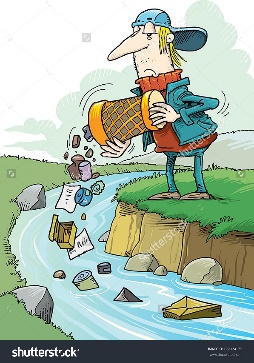 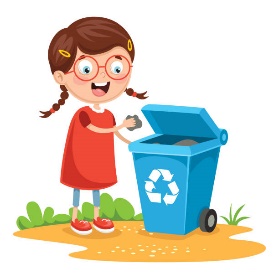 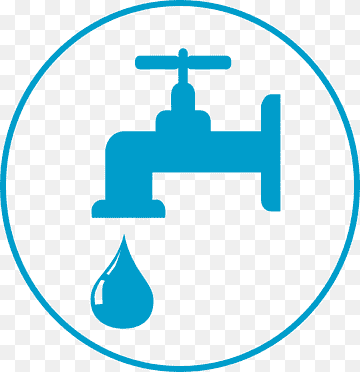 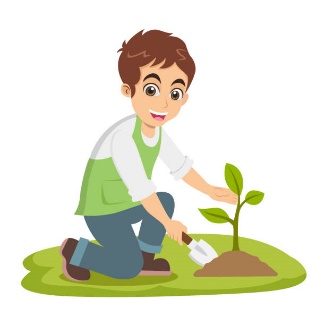 